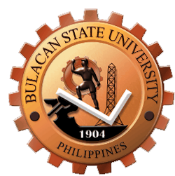 REQUEST FOR AUTHORITY TO HIRE A VEHICLE       										CONTROL NO.: _______________Passengers:____________________________          ___________________________           __________________________ ____________________________          ___________________________           ______________________________________________________          ___________________________           __________________________    Passengers:____________________________          ___________________________           __________________________ ____________________________          ___________________________           ______________________________________________________          ___________________________           __________________________    Travel Date:Travel Date:Destination:Destination:Purpose:        1.) As per Sec. 7 (b) of E.O. No. 77                       Collection / Remittances / Encashment / Refund                          In particular: ____________________________________________________________________                       Procurement of items, equipment, and other office supplies                           In particular: ____________________________________________________________________                       Transport of heavy load equipment                          In particular: ____________________________________________________________________                       Transmittal of official documents to other government agencies / documents with sensitive personal information of employees                          In particular: ____________________________________________________________________                       Ferry invited speakers, foreign guests, and guests from other government agencies                          In particular: ____________________________________________________________________                         Emergent situations due to inclement weather                          In particular: ____________________________________________________________________                       Deadline submission                          In particular: ____________________________________________________________________2.) Transportation Expenses funded from (specify fund): _________________________________________________________________________________________________________________Purpose:        1.) As per Sec. 7 (b) of E.O. No. 77                       Collection / Remittances / Encashment / Refund                          In particular: ____________________________________________________________________                       Procurement of items, equipment, and other office supplies                           In particular: ____________________________________________________________________                       Transport of heavy load equipment                          In particular: ____________________________________________________________________                       Transmittal of official documents to other government agencies / documents with sensitive personal information of employees                          In particular: ____________________________________________________________________                       Ferry invited speakers, foreign guests, and guests from other government agencies                          In particular: ____________________________________________________________________                         Emergent situations due to inclement weather                          In particular: ____________________________________________________________________                       Deadline submission                          In particular: ____________________________________________________________________2.) Transportation Expenses funded from (specify fund): _________________________________________________________________________________________________________________Requested by:_________________________________                      Printed Name over SignatureDesignation: ______________________Office/Dept.: ______________________Date submitted: ___________________Endorsed:                          Not Endorsed:         No available vehicle             a.) Request is not in accordance with above                                                           cited circumstance/s          No available driver                b.) Request submitted ___ days before the trip.                                                       c.) Others: __________________________ISABELITA C. BENEDICTOS, CPA, MPADirector, Administrative and Management ServicesAction Taken/ Disposition:	     Approved	        DisapprovedBy the Authority of the University PresidentJAIME P. PULUMBARIT, Ph. D., DITVice President, Administration and FinanceAction Taken/ Disposition:	     Approved	        DisapprovedBy the Authority of the University PresidentJAIME P. PULUMBARIT, Ph. D., DITVice President, Administration and Finance